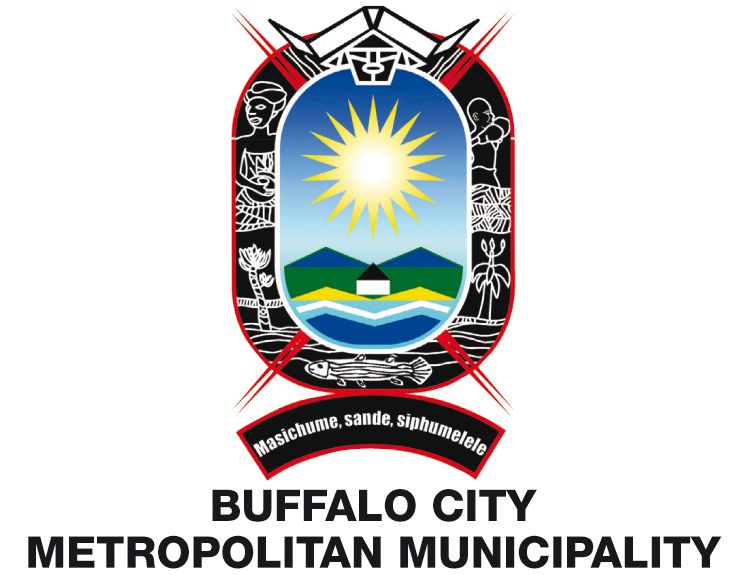 (EXTERNAL CIRCULAR)CORRECTION NOTICE Advert 3.03.23Please see below mended requirements for the post of SENIOR ARTISAN (INLAND): ELECTRICITYSENIOR ARTISAN (INLAND): ELECTRICITYTASK GRADE 11: R 333 608.13 – R 433 041.08(Total Package: R 552 919.00 per annum subject to certain conditions with 15% Scarce Skills Allowance of basic salary is applicable)Ref. No. 138/22(The above post is being re-advertised.  Applicants who previously applied need not re-apply)Requirements:National technical certificate part 3Electrical trade test certificate (3 Phase)Valid code C1 driver’s license with PDP or PDP to be obtained within 6 months from date of employmentThree (3) years post apprenticeship experienceKey Performance Areas:Maintains and repairs electrical transformers Maintains and repairs electrical high and low voltage circuit breakersAssembles and installs electric panelsPerforms electrical standby duties Competencies as listed below:Planning and Organizing    Attends to and manages multiple tasks and details by focusing on key priorities and delegation to others Discipline Specific Skills       Shows sound problem-solving skills and analytical ability  Action Orientation     